ВІДКРИТИЙ МІЖНАРОДНИЙ УНІВЕРСИТЕТ РОЗВИТКУ ЛЮДИНИ «УКРАЇНА» ІНСТИТУТ ПРАВА ТА СУСПІЛЬНИХ ВІДНОСИН 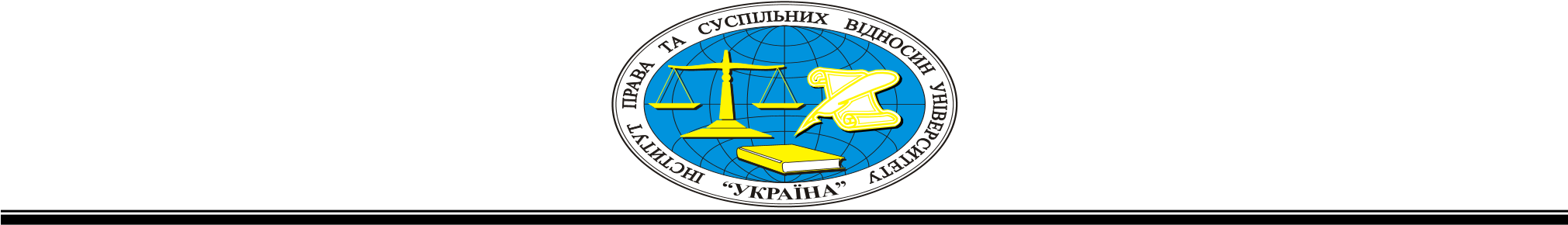 КАФЕДРА МІЖНАРОДНИХ ВІДНОСИН І ПОЛІТИЧНОГО КОНСАЛТИНГУ«ЗАТВЕРДЖУЮ»Проректор з освітньої діяльності __________________ О.П. Коляда «____» ______________ 2024 рокуСИЛАБУС навчальної дисципліни ВК 2.5 ГРОМАДСЬКІ ОБ'ЄДНАННЯ В УКРАЇНІосвітня програма «МІЖНАРОДНІ ВІДНОСИНИ, СУСПІЛЬНІ КОМУНІКАЦІЇ ТА РЕГІОНАЛЬНІ СТУДІЇ»                              (назва освітньої програми) галузь знань  29  МІЖНАРОДНІ ВІДНОСИНИ                             (шифр і назва галузі знань) спеціальність 291 МІЖНАРОДНІ ВІДНОСИНИ, СУСПІЛЬНІ КОМУНІКАЦІЇ ТА РЕГІОНАЛЬНІ СТУДІЇФорма підсумкового контролю: залік Мова викладання: українська  Київ – 2024 ОПИС НАВЧАЛЬНОЇ ДИСЦИПЛІНИ «ГРОМАДСЬКІ ОБ'ЄДНАННЯ В УКРАЇНІ»ПЕРЕДРЕКВІЗИТИ: Попередньо вивчені дисципліни – Міжнародні організації                                                           Теорія міжнародних відносинПОСТРЕКВІЗИТИ: Актуальні проблеми міжнародних відносин країн та регіонів МЕТА НАВЧАЛЬНОЇ ДИСЦИПЛІНИ: Метою викладання навчальної дисципліни «Громадські об’єднання в Україні» є вивчення сутності і змісту конституційного права на свободу об'єднання, порядок та форми його реалізації, особливості правового статусу громадських об'єднань та видів громадських об’єднань, порядку їхнього створення, реєстрації, внутрішньої структури, їх ролі в суспільстві.ЗАВДАННЯ НАВЧАЛЬНОЇ ДИСЦИПЛІНИ: Завданнями вивчення навчальної дисципліни «Громадські об’єднання в Україні» є:забезпечення засвоєння сукупності юридичних норм, які закріплюють конституційно-правовий статус громадських об'єднань в Україні, визначають порядок їх створення, принципи діяльності, повноваження, напрямки взаємодії з органами державної влади та місцевого самоврядування, відповідальність;формування самостійного мислення, навичок аналізу нормативно-правових актів, що регулюють діяльність громадських об'єднань в Україні, вміння порівнювати та зіставляти їх з аналогічними нормативно-правовими актами зарубіжних країн;формування понятійного апарату, що пов'язаний з діяльністю громадських об'єднань, вміння ним користуватися;поглиблення знань прикладного характеру;розвиток загальної політико-правової культури студентів.За цих умов набуті здобувачами освіти знання та практичні навички будуть актуальними протягом усієї професійної діяльності.ПЕРЕЛІК ЗАГАЛЬНИХ ПРОГРАМНИХ КОМПЕТЕНТНОСТЕЙ ОСВІТНЬОЇ ПРОГРАМИ, ЯКІ ЗАБЕЗПЕЧУЄ ДИСЦИПЛІНА Здатність реалізовувати свої права та обов’язки як члена суспільства, усвідомлювати цінності громадянського суспільства та необхідність його сталого розвитку, верховенства права, прав і свобод людини і громадянина України.Здатність зберігати та примножувати моральні, культурні, наукові цінності і досягнення суспільства на основі розуміння історії та закономірностей розвитку предметної області, її місця в загальній системі знань про природу і суспільство та в розвитку суспільства, техніки і технологій, використовувати різні види та форми рухової активності для активного відпочинку та ведення здорового образу життя. Здатність вчитися й оволодівати сучасними знаннями. Знання та розуміння предметної області і професійної діяльності. Здатність генерувати нові ідеї (креативність). Здатність застосовувати знання у практичних ситуаціях. Здатність до абстрактного мислення, аналізу та синтезу. Здатність використовувати інформаційні та комунікаційні технології. Здатність до пошуку, оброблення та аналізу інформації з різних джерел. Здатність бути критичним і самокритичним.ПЕРЕЛІК СПЕЦІАЛЬНИХ (ФАХОВИХ) ПРОГРАМНИХ КОМПЕТЕНТНОСТЕЙ ОСВІТНЬОЇ ПРОГРАМИ, ЯКІ ЗАБЕЗПЕЧУЄ ДИСЦИПЛІНА Здатність виокремлювати ознаки та тенденції розвитку, розуміти природу, динаміку, принципи організації міжнародних відносин, суспільних комунікацій та/або регіональних студій. Здатність оцінювати стан та напрями досліджень міжнародних відносин та світової політики у політичній, економічній, юридичній науках, у міждисциплінарних дослідженнях. Здатність розв’язувати складні спеціалізовані задачі і практичні проблеми у сфері міжнародних відносин, зовнішньої політики держав, суспільних комунікацій, регіональних досліджень.Здатність аналізувати вплив світової економіки, міжнародного права та внутрішньої політики на структуру й динаміку міжнародних відносин та зовнішньої політики держав.Здатність застосовувати засади дипломатичної та консульської служби, дипломатичного протоколу та етикету, уміння вести дипломатичне та ділове листування (українською та іноземними мовами). Здатність аналізувати міжнародні інтеграційні процеси у світі і на Європейському континенті та місце в них України. Усвідомлення національних інтересів України на міжнародній арені.Здатність застосовувати знання характеристик розвитку країн та регіонів, особливостей та закономірностей глобальних процесів та місця в них окремих держав для розв’язання складних спеціалізованих задач і проблем.Здатність аналізувати структуру та динаміку міжнародних суспільних комунікацій, виявляти їх вплив на міжнародну систему, державні та суспільні інститути.Здатність аналізувати природу та еволюцію міжнародних організацій, їх місце в системі міжнародних відносин, основних форм та перспектив співпраці України з ними.ПЕРЕЛІК ПРОГРАМНИХ РЕЗУЛЬТАТІВ НАВЧАННЯ ОСВІТНЬОЇ ПРОГРАМИ, ЯКІ ЗАБЕЗПЕЧУЄ ДИСЦИПЛІНАЗнати та розуміти природу міжнародних відносин та регіонального розвитку, еволюцію, стан теоретичних досліджень міжнародних відносин та світової політики, а також природу та джерела політики держав на міжнародній арені і діяльності інших учасників міжнародних відносин. Знати та розуміти природу та динаміку міжнародної безпеки, розуміти особливості її забезпечення на глобальному, регіональному та національному рівні, знати природу та підходи до вирішення міжнародних та інтернаціоналізованих конфліктів. Знати природу міжнародного співробітництва, характер взаємодії між мінародним акторами, співвідношення державних, недержавних акторів у світовій політиці. Збирати, обробляти та аналізувати великі обсяги інформації про стан міжнародних відносин, зовнішньої політики України та інших держав, регіональних систем, міжнародних комунікацій. Досліджувати проблеми міжнародних відносин, регіонального розвитку, зовнішньої політики, міжнародних комунікацій із використанням сучасних політичних, економічних і правових теорій та концепцій, наукових методів та міждисциплінарних підходів, презентувати результати досліджень, надавати відповідні рекомендації. Здійснювати прикладний аналіз міжнародних відносин, зовнішньої політики України та інших держав, міжнародних процесів та міжнародної ситуації відповідно до поставлених цілей, готувати інформаційні та аналітичні матеріали. Володіти навичками професійного усного та письмового перекладу з/на іноземні мови, зокрема, з фахової тематики міжнародного співробітництва, зовнішньої політики, міжнародних комунікацій, регіональних студій, дво- та багатосторонніх міжнародних проєктів. Вести фахову дискусію із проблем міжнародних відносин, міжнародних комунікацій, регіональних студій, зовнішньої політичної діяльності, аргументувати свою позицію, поважати опонентів та їхню точки зору. Використовувати сучасні цифрові технології, спеціалізоване програмне забезпечення, бази даних та інформаційні системи для розв’язання складних спеціалізованих задач у сфері міжнародних відносин, суспільних комунікацій та/або регіональних студій.Розуміти та застосовувати для розв’язання складних спеціалізованих задач міжнародних відносин, суспільних комунікацій та регіональних студій чинне законодавство, міжнародні нормативні документи та угоди, довідкові матеріали, чинні стандарти і технічні умови тощо. Розуміти та відстоювати національні інтереси України в міжнародній діяльності.СТРУКТУРА ВИВЧЕННЯ НАВЧАЛЬНОЇ ДИСЦИПЛІНИ Тематичний план ФОРМИ І МЕТОДИ НАВЧАННЯ Методи та форми організації та здійснення навчально-пізнавальної діяльності З метою більш ефективної активізації навчально-пізнавальної діяльності студентів при вивченні навчальної дисципліни «Громадські об’єднання в Україні» можуть використовуватись: оглядові та тематичні лекції, лекції з проблемних питань, робота в малих групах, семінари-дискусії, ділові ігри, презентації, заняття із застосуванням комп'ютерної та телекомунікаційної техніки тощо.  Кожен з видів методики застосовується викладачем на власний розсуд. При цьому, слід враховувати рівень підготовленості групи, кількість студентів, бажання студентів брати участь в тому чи іншому виді методики активізації процесу навчання, а також особливості конкретної дисципліни. 1. За джерелом інформації:  словесні: лекція (традиційна, проблемна тощо) із застосуванням комп'ютерних інформаційних технологій (презентація PowerPoint), семінари, пояснення, розповідь, бесіда;  наочні: спостереження, ілюстрація, демонстрація;  практичні: вправи. Наприклад, лекція-візуалізація є результатом пошуку нових можливостей реалізації відомого в дидактиці принципу наочності та містить в собі елементи проблемності. Метод візуалізації сприяє формуванню професійного мислення за рахунок систематизації, концентрації та виділення найбільш значущих, істотних елементів змісту. Наочність не тільки доповнюють словесну інформацію, але й виступає носієм змістовної інформації. Чим більше проблемність візуальної інформації, тим вище ступінь розумової активності студентів.За логікою передачі і сприйняття навчальної інформації: індуктивні, дедуктивні, аналітичні, синтетичні. Наприклад, робота в малих групах може передбачати використання методу аналізу конкретної ситуації, який передбачає оволодіння професійними знаннями шляхом самостійного вирішення проблем. Такий метод забезпечує розвиток абстрактного та творчого мислення студентів, сприяє підготовці та ухваленню рішень у складних ситуаціях, формує вміння використовувати теоретичні знання на практиці.За ступенем самостійності мислення: репродуктивні, пошукові, дослідницькі. За ступенем керування навчальною діяльністю: під керівництвом викладача; самостійна робота студентів; виконання індивідуальних навчальних проектів, презентацій, складання карт-схем, інтелектуальних карт. Наприклад, складання карт-схем стимулює творчу та розумову активність студентів, допомагає структурувати матеріал, утримувати в полі аналізу центральний об'єкт і всі його компоненти. Це один з найкращих способів осмислення цілого у взаємозв'язку з частинами.Методи стимулювання інтересу до навчання і мотивації навчальнопізнавальної діяльності: Методи стимулювання інтересу до навчання: навчальні дискусії; створення ситуації пізнавальної новизни; створення ситуацій зацікавленості (метод цікавих аналогій тощо), ділові ігри. Наприклад, ділові ігри допомагають змоделювати певну ситуацію, взяти на себе певну роль, формувати навички та вміння ухвалення рішень за умови взаємодії, суперництва та конкуренції. Під час ділової гри відбувається обмін думками і поглядами учасників з приводу даної теми, формуються погляди та переконання, вдосконалюється вміння формулювати та висловлювати думки, прислухатись до думки опонентів, оцінювати пропозиції інших, критично підходити до інформації. Інклюзивні методи навчання 1. Методи формування свідомості: бесіда, диспут, лекція, приклад, пояснення, переконання. 2. Метод організації діяльності та формування суспільної поведінки особистості: вправи, привчання, виховні ситуації, приклади. 3. Методи мотивації та стимулювання: вимога, громадська думка, заохочення, переконання. 4. Метод самовиховання: самопізнання, самооцінювання, саморегуляція. 5. Методи соціально-психологічної допомоги: психологічне консультування, аутотренінг, стимуляційні ігри. 6. Спеціальні методи: патронат, супровід, тренінг, медіація. 7. Спеціальні методи педагогічної корекції: суб'єктивно-прагматичний метод, метод заміщення тощо.РЕКОМЕНДОВАНА ЛІТЕРАТУРА Основна 1. Балдинюк О. Д. Теорія і методика роботи з дитячими та молодіжними організаціями України: Навчальний посібник. Умань: РВЦ «Софія», 2010. 192 с.2. Березан В. І. Теорія та методика роботи з дитячими і молодіжними організаціями: Навчальний посібник для студентів вищих навчальних закладів. Полтава: Друкарня ФОП Ткалич А. М., 2009. С. 19-37.3. Громадська відповідальність: 80 вправ для формування громадянської та соціальної компетентностей під час вивчення різних шкільних предметів. Посібник для вчителя \Рафальска М., Боярчук О, Герасим Н. та ін. Х. : Вид.група «Основа», 2017. 136 с.4. Громадянське суспільство України: сучасний стан і перспективи впровадження європейських стандартів взаємодії з державою [Текст]: збірник матеріалів міжнародної науково-практичної конференції, 12 грудня 2013 р., м. Київ / Упоряд.: В. М. Яблонський, О.А. Корнієвський, П. Ф. Вознюк. К.: НІСД, 2014. 192 с.5. Лациба М. В. Як розуміти новий закон «Про громадські об’єднання». К.: Укр.ьнезалежн. центр політ. дослідж., 2013 [Електронний ресурс]. Режим доступу:тhttp://www.ucipr.kiev.ua6. Лісовець О. В. Теорія і методика роботи з дитячими та молодіжними організаціями України: навч. посіб. К. : ВЦ «Академія», 2011. С. 27-29, 80-86.7. Тарасенко Н. Профспілки в Україні як чинник соціально-політичного розвитку: історичний досвід, сучасний стан і перспективи [Електронний ресурс] // Резонанс. 2016. № 62. С. 3-15. Режим доступу: http://nbuiap.gov.ua/images/rezonans/2016/rez62.pdf8. Шуміло О. М. Роль неурядових організацій у становленні та розвитку правозахисного руху (приклади успішного правозахисного активізму): навч. посіб. Київ: ФОП Голембовська О.О., 2018. 227 с.Допоміжна: 1. Березан В. І. Теорія та методика роботи з дитячими і молодіжними організаціями: Навчальний посібник для студентів вищих навчальних закладів. Полтава: Друкарня ФОП Ткалич А. М., 2009. 128 с. 2. Громадські об’єднання в Україні : Навч. посіб. / В. М. Бесчасний, О. В. Філонов, В. М. Субботін та ін.; За ред. В. М. Бесчасного. К.: Знання, 2007. 415 с. 3. Дашковська О. Гендерна рівність у системі демократичних принципів організації суспільства [питання теорії держави та права] // Право України. 2009. № 12. С. 134-139. 4. Держава і громадянське суспільство в Україні: пошук концепції співпраці [Текст]: аналітична доповідь / За. ред. О. М. Майбороди. К.: ІПіЕНД ім. І. Ф. Кураса НАП Укр., 2013. 376 с. 5. Діденко Н. Г. Громадські об’єднання в Україні. Навчально-методичний посібник. Донецьк: ДонДУУ, 2007. 295 с. 6. Кабакова Г. Роль жінок в історії України: полемічні роздуми // Шкільна бібліотека. 2009. № 2. С. 117. 7. Коваленко В. В. Громадські організації в Україні : взаємодія між трьома секторами. К.: МАУП, 2007. 219 с. 8. Корнієвськи О. А. Громадські об’єднання як суб’єкт політики національної безпеки: постановка проблеми // Стратегічні пріоритети. 2009. № 1. С. 43-50. 9. Панагушина О. Соціалізація дітей підліткового віку у діяльності молодіжних організацій: монографія / за ред. Н. Слюсаренко. Херсон: РІПО, 2010. 248 с.Інформаційні ресурси:Бібліотека БДПУ http://edu.bdpu.org 2. Сайт БДПУ http://bdpu.org Медіатека ФДССО. Електронна підтримка навчання Moodle.САМОСТІЙНА РОБОТА СТУДЕНТІВ КОНТРОЛЬ І ОЦІНКА ЯКОСТІ НАВЧАННЯ  СИСТЕМА ОЦІНЮВАННЯ НАВЧАЛЬНИХ ДОСЯГНЕНЬ  ЗДОБУВАЧІВ ВИЩОЇ ОСВІТИ Навчальна дисципліна оцінюється за модульно-рейтинговою системою. Вона складається з одного модуля, які включають 2 змістові модулі. Результати навчальної діяльності студентів оцінюються за 100 бальною шкалою. За результатами поточного, модульного та семестрового контролів виставляється підсумкова оцінка за 100-бальною шкалою, національною шкалою та шкалою ECTS. Модульний контроль: кількість балів, які необхідні для отримання відповідної оцінки за кожен змістовий модуль упродовж семестру. Семестровий (підсумковий) контроль: виставлення семестрової оцінки студентам, які опрацювали теоретичні теми, практично засвоїли їх і мають позитивні результати, набрали необхідну кількість балів. Загальні критерії оцінювання успішності студентів, які отримали за 4-бальною шкалою оцінки «відмінно», «добре», «задовільно», «незадовільно», подано в таблиці нижче. Кожний модуль включає бали за поточну роботу студента на семінарських, практичних, лабораторних заняттях, виконання самостійної роботи, індивідуальну роботу, модульну контрольну роботу. Виконання модульних контрольних робіт здійснюється в режимі комп’ютерної діагностики або з використанням роздрукованих завдань. Реферативні дослідження та есе, які виконує студент за визначеною тематикою, обговорюються та захищаються на семінарських заняттях.  Модульний контроль знань студентів здійснюється після завершення вивчення навчального матеріалу модуля. Система оцінювання роботи студентів упродовж семестру Кількість балів за роботу з теоретичним матеріалом, на практичних заняттях, під час виконання самостійної та індивідуальної навчально-дослідної роботи залежить від дотримання таких вимог: своєчасність виконання навчальних завдань; повний обсяг їх виконання; якість виконання навчальних завдань; самостійність виконання; творчий підхід у виконанні завдань; ініціативність у навчальній діяльності. Загальна оцінка з дисципліни: шкала оцінювання національна та ECTS Загальні критерії оцінювання навчальних досягнень студентів ПОЛІТИКА (ОЦІНЮВАННЯ) НАВЧАЛЬНОГО КУРСУ  Політика щодо дедлайнів та перескладання: Роботи, які здаються із порушенням термінів без поважних причин, оцінюються на нижчу оцінку (-20 балів). Перескладання модулів відбувається із дозволу деканату за наявності поважних причин (наприклад, лікарняний).    Політика щодо академічної доброчесності: Усі письмові роботи перевіряються на наявність плагіату і допускаються до захисту із коректними текстовими запозиченнями не більше 20%. Списування під час контрольних робіт та екзаменів заборонені (в т.ч. із використанням мобільних пристроїв).   Політика щодо відвідування: Відвідування занять є обов’язковим компонентом оцінювання, за яке нараховуються бали. За об’єктивних причин (наприклад, хвороба, міжнародне стажування) навчання може відбуватись в он-лайн формі за погодженням із керівником курсу.      ПЕРЕВІРЕНО: (посада, звання) _______________________ (__________________) 	                                                                              (підпис)                      	 (прізвище та ініціали)  ________________ 20___ р. ІНФОРМАЦІЯ ПРО ВИКЛАДАЧА  ІНФОРМАЦІЯ ПРО ВИКЛАДАЧА  Кафедра Кафедра міжнародних відносин і політичного консалтингу ІПСВ – кабінет № 504 Прізвище, ім’я та по батькові викладача, науковий ступінь і вчене звання, посада Загородня Альона Сергіївна, PhD., доцент кафедри міжнародних відносин і політичного консалтингу ІПСВ Асистент викладача Профайл викладача https://ipsv.uu.edu.ua/vykladachi/Контактна інформація викладача (-ів)  Телефон викладача: 063-560-55-14Електронна пошта: akinterdep@ukr.netВайбер: 063-560-55-14Кабінет: 504 (ІІІ корпус) Сторінка курсу в Moodle https://vo.uu.edu.ua/mod/folder/view.php?id=10091Дні занять Консультації Періодично згідно графіку консультацій протягом вивчення курсу навчальної дисципліни Найменування показників Галузь знань, напрям підготовки, освітньо-кваліфікаційний рівеньХарактеристика навчальної дисципліниХарактеристика навчальної дисципліниХарактеристика навчальної дисципліниНайменування показників Галузь знань, напрям підготовки, освітньо-кваліфікаційний рівеньденна форма навчаннязаочна форма навчаннязаочна форма навчанняКількість кредитів  – 5Галузь знань29  МІЖНАРОДНІ ВІДНОСИНИобов’язкова обов’язкова обов’язкова Модулів – 1Спеціальність (професійнеспрямування): 291 МІЖНАРОДНІ ВІДНОСИНИ, СУСПІЛЬНІ КОМУНІКАЦІЇ ТА РЕГІОНАЛЬНІ СТУДІЇРік підготовки:Рік підготовки:Рік підготовки:Змістових модулів – 2Спеціальність (професійнеспрямування): 291 МІЖНАРОДНІ ВІДНОСИНИ, СУСПІЛЬНІ КОМУНІКАЦІЇ ТА РЕГІОНАЛЬНІ СТУДІЇ1-й1-й1-йЗагальна кількість годин – 150 Спеціальність (професійнеспрямування): 291 МІЖНАРОДНІ ВІДНОСИНИ, СУСПІЛЬНІ КОМУНІКАЦІЇ ТА РЕГІОНАЛЬНІ СТУДІЇСеместрСеместрСеместрЗагальна кількість годин – 150 Спеціальність (професійнеспрямування): 291 МІЖНАРОДНІ ВІДНОСИНИ, СУСПІЛЬНІ КОМУНІКАЦІЇ ТА РЕГІОНАЛЬНІ СТУДІЇ1-й1-й1-йЗагальна кількість годин – 150 Спеціальність (професійнеспрямування): 291 МІЖНАРОДНІ ВІДНОСИНИ, СУСПІЛЬНІ КОМУНІКАЦІЇ ТА РЕГІОНАЛЬНІ СТУДІЇЛекціїЛекціїЛекціїТижневих годин для денної форми навчання:аудиторних – 3самостійної роботи студента – 7Мова викладання, навчання та оцінювання: українська (назва)30 год.30 год.6 год.Тижневих годин для денної форми навчання:аудиторних – 3самостійної роботи студента – 7Мова викладання, навчання та оцінювання: українська (назва)Практичні, семінарськіПрактичні, семінарськіПрактичні, семінарськіТижневих годин для денної форми навчання:аудиторних – 3самостійної роботи студента – 7Мова викладання, навчання та оцінювання: українська (назва)16 год.16 год.3 год.Тижневих годин для денної форми навчання:аудиторних – 3самостійної роботи студента – 7Мова викладання, навчання та оцінювання: українська (назва)Самостійна роботаСамостійна роботаСамостійна роботаТижневих годин для денної форми навчання:аудиторних – 3самостійної роботи студента – 7Освітній рівень:магістр104 год.104 год.141 год.Тижневих годин для денної форми навчання:аудиторних – 3самостійної роботи студента – 7Освітній рівень:магістрВид контролю:поточний контроль: на практичних заняттяхВид контролю:поточний контроль: на практичних заняттяхВид контролю:поточний контроль: на практичних заняттяхТижневих годин для денної форми навчання:аудиторних – 3самостійної роботи студента – 7Освітній рівень:магістрмодульний контроль: - контрольне завдання за результатами вивчення навчального матеріалу, об'єднаного в модуль (тестування)модульний контроль: - контрольне завдання за результатами вивчення навчального матеріалу, об'єднаного в модуль (тестування)модульний контроль: - контрольне завдання за результатами вивчення навчального матеріалу, об'єднаного в модуль (тестування)Тижневих годин для денної форми навчання:аудиторних – 3самостійної роботи студента – 7Освітній рівень:магістрпідсумковий контроль: - екзамен підсумковий контроль: - екзамен підсумковий контроль: - екзамен Назви змістових модулів і темКількість годинКількість годинКількість годинКількість годинКількість годинКількість годинКількість годинКількість годинКількість годинКількість годинКількість годинКількість годинНазви змістових модулів і темденна формаденна формаденна формаденна формаденна формаденна формаЗаочна формаЗаочна формаЗаочна формаЗаочна формаЗаочна формаЗаочна формаНазви змістових модулів і темУсього у тому числіу тому числіу тому числіу тому числіу тому числіУсього у тому числіу тому числіу тому числіу тому числіу тому числіНазви змістових модулів і темУсього лсс.р.Усього лсс.р.12345678910111213Модуль 1Модуль 1Модуль 1Модуль 1Модуль 1Модуль 1Модуль 1Модуль 1Модуль 1Модуль 1Модуль 1Модуль 1Модуль 1Змістовий модуль 1. Право громадян на свободу об’єднання. Окремі види громадських організацій та особливості їх правового статусу.Змістовий модуль 1. Право громадян на свободу об’єднання. Окремі види громадських організацій та особливості їх правового статусу.Змістовий модуль 1. Право громадян на свободу об’єднання. Окремі види громадських організацій та особливості їх правового статусу.Змістовий модуль 1. Право громадян на свободу об’єднання. Окремі види громадських організацій та особливості їх правового статусу.Змістовий модуль 1. Право громадян на свободу об’єднання. Окремі види громадських організацій та особливості їх правового статусу.Змістовий модуль 1. Право громадян на свободу об’єднання. Окремі види громадських організацій та особливості їх правового статусу.Змістовий модуль 1. Право громадян на свободу об’єднання. Окремі види громадських організацій та особливості їх правового статусу.Змістовий модуль 1. Право громадян на свободу об’єднання. Окремі види громадських організацій та особливості їх правового статусу.Змістовий модуль 1. Право громадян на свободу об’єднання. Окремі види громадських організацій та особливості їх правового статусу.Змістовий модуль 1. Право громадян на свободу об’єднання. Окремі види громадських організацій та особливості їх правового статусу.Змістовий модуль 1. Право громадян на свободу об’єднання. Окремі види громадських організацій та особливості їх правового статусу.Змістовий модуль 1. Право громадян на свободу об’єднання. Окремі види громадських організацій та особливості їх правового статусу.Змістовий модуль 1. Право громадян на свободу об’єднання. Окремі види громадських організацій та особливості їх правового статусу.Тема 1.  Вступ до вивчення навчальної дисципліни «Громадські об’єднання в Україні»6222112Тема 2. Правові засади організації та діяльності політичних партій в Україні.62225122Тема 3. Особливості правового статусу громадських організацій та громадських спілок62224121Тема 4. Правові основи організації та діяльності професійних спілок в Україні.6222Тема 5. Нормативне регулювання організації та функціонування організацій роботодавців таїх об'єднань.6222Разом за змістовим модулем 130101010123243Змістовний модуль 2. Благодійні організації, громадські формування з охорони громадського порядку та державного кордну, релігійні організації та творчі спілки у галузі культури та мистецтва як особливі види громадських об’єднань в Україні.Змістовний модуль 2. Благодійні організації, громадські формування з охорони громадського порядку та державного кордну, релігійні організації та творчі спілки у галузі культури та мистецтва як особливі види громадських об’єднань в Україні.Змістовний модуль 2. Благодійні організації, громадські формування з охорони громадського порядку та державного кордну, релігійні організації та творчі спілки у галузі культури та мистецтва як особливі види громадських об’єднань в Україні.Змістовний модуль 2. Благодійні організації, громадські формування з охорони громадського порядку та державного кордну, релігійні організації та творчі спілки у галузі культури та мистецтва як особливі види громадських об’єднань в Україні.Змістовний модуль 2. Благодійні організації, громадські формування з охорони громадського порядку та державного кордну, релігійні організації та творчі спілки у галузі культури та мистецтва як особливі види громадських об’єднань в Україні.Змістовний модуль 2. Благодійні організації, громадські формування з охорони громадського порядку та державного кордну, релігійні організації та творчі спілки у галузі культури та мистецтва як особливі види громадських об’єднань в Україні.Змістовний модуль 2. Благодійні організації, громадські формування з охорони громадського порядку та державного кордну, релігійні організації та творчі спілки у галузі культури та мистецтва як особливі види громадських об’єднань в Україні.Змістовний модуль 2. Благодійні організації, громадські формування з охорони громадського порядку та державного кордну, релігійні організації та творчі спілки у галузі культури та мистецтва як особливі види громадських об’єднань в Україні.Змістовний модуль 2. Благодійні організації, громадські формування з охорони громадського порядку та державного кордну, релігійні організації та творчі спілки у галузі культури та мистецтва як особливі види громадських об’єднань в Україні.Змістовний модуль 2. Благодійні організації, громадські формування з охорони громадського порядку та державного кордну, релігійні організації та творчі спілки у галузі культури та мистецтва як особливі види громадських об’єднань в Україні.Змістовний модуль 2. Благодійні організації, громадські формування з охорони громадського порядку та державного кордну, релігійні організації та творчі спілки у галузі культури та мистецтва як особливі види громадських об’єднань в Україні.Змістовний модуль 2. Благодійні організації, громадські формування з охорони громадського порядку та державного кордну, релігійні організації та творчі спілки у галузі культури та мистецтва як особливі види громадських об’єднань в Україні.Змістовний модуль 2. Благодійні організації, громадські формування з охорони громадського порядку та державного кордну, релігійні організації та творчі спілки у галузі культури та мистецтва як особливі види громадських об’єднань в Україні.Тема 6. Поняття та види благодійних організацій та волонтерських організацій і правові умови їх діяльності. Особливості правового статуту Товариства Червоного Хреста України.6222Тема 7. Особливості правого статусу громадських формування з охорони громадського порядку і державного кордону.6222Тема 8. Правовий статус релігійних організацій.6222Тема 9. Правове регулювання діяльності творчих спілок у галузі культури та мистецтва.6222Разом за змістовим модулем 21688Усього годин 36181818№з/пНазва темиКількістьгодинЗмістовий модуль 1. Право громадян на свободу об’єднання. Окремі види громадських організацій та особливості їх правового статусуЗмістовий модуль 1. Право громадян на свободу об’єднання. Окремі види громадських організацій та особливості їх правового статусуЗмістовий модуль 1. Право громадян на свободу об’єднання. Окремі види громадських організацій та особливості їх правового статусу1Тема 1.  Вступ до вивчення навчальної дисципліни «Громадські об’єднання в Україні»82Тема 2. Правові засади організації та діяльності політичних партій в Україні.83Тема 3. Особливості правового статусу громадських організацій та громадських спілок84Тема 4. Правові основи організації та діяльності професійних спілок в Україні.85Тема 5. Нормативне регулювання організації та функціонування організацій роботодавців та їх об'єднань.8Змістовий модуль 2. Благодійні організації, громадські формування з охорони громадського порядку та державного кордну, релігійні організації та творчі спілки у галузі культури та мистецтва як особливі види громадських об’єднань в Україні.Змістовий модуль 2. Благодійні організації, громадські формування з охорони громадського порядку та державного кордну, релігійні організації та творчі спілки у галузі культури та мистецтва як особливі види громадських об’єднань в Україні.Змістовий модуль 2. Благодійні організації, громадські формування з охорони громадського порядку та державного кордну, релігійні організації та творчі спілки у галузі культури та мистецтва як особливі види громадських об’єднань в Україні.1Тема 6. Поняття та види благодійних організацій та волонтерських організацій і правові умови їх діяльності. Особливості правового статуту Товариства Червоного Хреста України.102Тема 7. Особливості правого статусу громадських формування з охорони громадського порядку і державного кордону.103Тема 8. Правовий статус релігійних організацій.124Тема 9. Правове регулювання діяльності творчих спілок у галузі культури та мистецтва.145Тема 6. Поняття та види благодійних організацій та волонтерських організацій і правові умови їх діяльності. Особливості правового статуту Товариства Червоного Хреста України.10Всього годинВсього годин104Вид діяльності студента / аспірантаМаксимальна кількість балів за одиницюЗмістовий Модуль 1Змістовий Модуль 1Модуль 2Модуль 2Вид діяльності студента / аспірантаМаксимальна кількість балів за одиницюКількість одиницьМаксимальна  кількість балівКількість одиницьМаксимальна  кількість балівІ. Обов’язкові І. Обов’язкові І. Обов’язкові І. Обов’язкові І. Обов’язкові І. Обов’язкові 1.1. Відвідування лекцій 1 9 9 661.2. Відвідування семінарських і практичних занять 1 44 4 4 1.3. Робота на семінарському і практичному занятті 5 4 20 4 20 1.4. Виконання завдань для самостійної роботи 5 220 2 20 1.5. Виконання модульної роботи201201201.6. Виконання індивідуальних завдань (ІНДЗ)51515Разом       Разом       6060Максимальна кількість балів за обов’язкові види роботи: 60Максимальна кількість балів за обов’язкові види роботи: 60Максимальна кількість балів за обов’язкові види роботи: 60Максимальна кількість балів за обов’язкові види роботи: 60Максимальна кількість балів за обов’язкові види роботи: 60Максимальна кількість балів за обов’язкові види роботи: 60ІІ. ВибірковіІІ. ВибірковіІІ. ВибірковіІІ. ВибірковіІІ. ВибірковіІІ. ВибірковіВиконання завдань для самостійного опрацюванняВиконання завдань для самостійного опрацюванняВиконання завдань для самостійного опрацюванняВиконання завдань для самостійного опрацюванняВиконання завдань для самостійного опрацюванняВиконання завдань для самостійного опрацювання2.1. Складання глосарію та персоналію2.1. Складання глосарію та персоналію102.2. Огляд літератури з конкретної тематики2.2. Огляд літератури з конкретної тематики102.4. Підготовка наукової статті з будь-якої теми курсу2.4. Підготовка наукової статті з будь-якої теми курсу102.5. Участь у науковій студентській конференції2.5. Участь у науковій студентській конференції10Разом Разом Разом 40Максимальна кількість балів за вибіркові види роботи: 40Максимальна кількість балів за вибіркові види роботи: 40Максимальна кількість балів за вибіркові види роботи: 40Максимальна кількість балів за вибіркові види роботи: 40Максимальна кількість балів за вибіркові види роботи: 40Максимальна кількість балів за вибіркові види роботи: 40Всього балів за теоретичний і практичний курс: 100Всього балів за теоретичний і практичний курс: 100Всього балів за теоретичний і практичний курс: 100Всього балів за теоретичний і практичний курс: 100Всього балів за теоретичний і практичний курс: 100Всього балів за теоретичний і практичний курс: 100Оцінка за 100-бальною системою Оцінка за 100-бальною системою Оцінка за національною шкалою Оцінка за національною шкалою Оцінка за шкалою ECTS Оцінка за 100-бальною системою Оцінка за 100-бальною системою екзамен залік Оцінка за шкалою ECTS 90 – 100 відмінно 5 зараховано A відмінно 82 – 89 добре 4 зараховано B добре (дуже добре) 75 – 81 добре 4 зараховано C добре  64 – 74 задовільно 3 зараховано D задовільно  60 – 63 задовільно 3 зараховано Е задовільно (достатньо)  35 – 59 незадовільно 2 не зараховано FX незадовільно з можливістю повторного складання 1 – 34 незадовільно 2 не зараховано F незадовільно з обов’язковим повторним вивченням дисципліни Оцінка Критерії оцінювання «відмінно» Ставиться за повні та міцні знання матеріалу в заданому обсязі, вміння вільно виконувати практичні завдання, передбачені навчальною програмою; за знання основної та додаткової літератури; за вияв креативності в розумінні і творчому використанні набутих знань та умінь. «добре» Ставиться за вияв студентом повних, систематичних знань із дисципліни, успішне виконання практичних завдань, засвоєння основної та додаткової літератури, здатність до самостійного поповнення та оновлення знань. Але у відповіді студента наявні незначні помилки. «задовільно» Ставиться за вияв знання основного навчального матеріалу в обсязі, достатньому для подальшого навчання і майбутньої фахової діяльності, поверхову обізнаність із основною і додатковою літературою, передбаченою навчальною програмою. Можливі суттєві помилки у виконанні практичних завдань, але студент спроможний усунути їх із допомогою викладача. «незадовільно» Виставляється студентові, відповідь якого під час відтворення основного програмового матеріалу поверхова, фрагментарна, що зумовлюється початковими уявленнями про предмет вивчення. Таким чином, оцінка «незадовільно» ставиться студентові, який неспроможний до навчання чи виконання фахової діяльності після закінчення закладу вищої освіти без повторного навчання за програмою відповідної дисципліни. 